2019年度四川省攀枝花市劳动保障监察支队部门决算目录公开时间：2020年9月21日第一部分 部门概况	4一、基本职能及主要工作	4二、机构设置	5第二部分度部门决算情况说明	6一、收入支出决算总体情况说明	6二、收入决算情况说明	6三、支出决算情况说明	7四、财政拨款收入支出决算总体情况说明	7五、一般公共预算财政拨款支出决算情况说明	8六、一般公共预算财政拨款基本支出决算情况说明	9七、“三公”经费财政拨款支出决算情况说明	10八、政府性基金预算支出决算情况说明	12九、 国有资本经营预算支出决算情况说明	12十、其他重要事项的情况说明	12第三部分 名词解释	17第四部分 附件	19附件1	19第五部分 附表	21一、收入支出决算总表	22二、收入决算表	23三、支出决算表	24四、财政拨款收入支出决算总表	25五、财政拨款支出决算明细表	26六、一般公共预算财政拨款支出决算表	27七、一般公共预算财政拨款支出决算明细表	28八、一般公共预算财政拨款基本支出决算表	29九、一般公共预算财政拨款项目支出决算表	30十、一般公共预算财政拨款“三公”经费支出决算表	31十一、政府性基金预算财政拨款收入支出决算表	32十二、政府性基金预算财政拨款“三公”经费支出决算表	33十三、国有资本经营预算支出决算表	34第一部分 部门概况一、基本职能及主要工作（一）主要职能。市劳动保障监察支队受委托承担劳动关系、社会保险、人力资源市场、专业技术人员继续教育等方面的监督检查、行政处罚、行政强制等行政执法职能。（二）2019年重点工作完成情况。1.全面落实农民工工资分账建账、总包直发、按月足额实名实人发放工资、工资保证金、实名制管理、银行代发工资、劳动合同签订、施工过程结算等基本制度，动态更新在建工程建设项目台账。全市总包直发工资比例、建立做实工资专用账户比例、按月足额实名实人发放工资比例、政府投资工程项目零欠薪比例均达到了100%。2. 开展各项专项行动。一是开展根治欠薪夏季专项行动，对标根治欠薪施“三查两清零”、欠薪“冬病夏治”。会同发改、财政、住建、交通、水利、国资委、总工会等部门对全市102个在建工程项目进行了检查；二是开展清理整顿人力资源市场秩序专项行动，检查用人单位76户，宣传印发《劳动者求职须知》《用人单位温馨提示》《便民服务卡》等宣传资料2300余份，在人力资源市场设立举报投诉咨询服务点，接受求职人员和用人单位的咨询；三是开展2018年度劳动保障监察书面审查和企业守法诚信等级评价工作，审查了577家用人单位的书面材料，涉及劳动者104099人，对全市350户企业进行了劳动保障守法诚信等级评价，评定A级（守法诚信）企业268户；评定B级（基本诚信）企业82户；四是开展“双随机、一公开”工作，随机抽取的255户用工单位的检查，涉及劳动者人数16551人。二、机构设置攀枝花市劳动保障监察支队下属二级单位0个，其中行政单位0个，参照公务员法管理的事业单位0个，其他事业单位0个。无纳入攀枝花市劳动保障监察支队2019年度部门决算编制范围的二级预算单位。第二部分 2019年度部门决算情况说明收入支出决算总体情况说明2019年度收入总计223.11万元、支出总计223.11万元。与2018年相比，收入总计增加17.12万元、支出总计增加17.12万元，各增长8.3%。主要变动原因是人员晋升职级、工资正常晋级晋档等。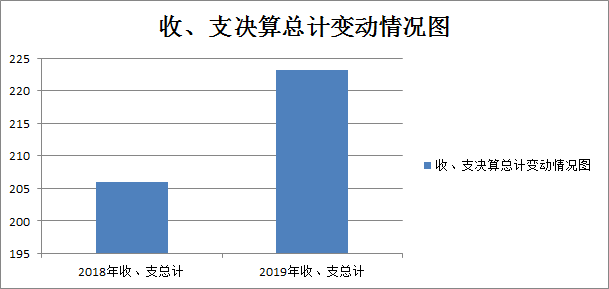 （图1：收、支决算总计变动情况图）收入决算情况说明2019年本年收入合计223.11万元，其中：一般公共预算财政拨款收入215.48万元，占96.6%；政府性基金预算财政拨款收入7.63万元，占3.4%；上级补助收入0万元，占0%；事业收入0万元，占0%；经营收入0万元，占0%；附属单位上缴收入0万元，占0%；其他收入0万元，占0%。（图2：收入决算结构图）支出决算情况说明2019年本年支出合计223.11万元，其中：基本支出211.58万元，占94.8%；项目支出11.53万元，占5.2%；上缴上级支出0万元，占0%；经营支出0万元，占0%；对附属单位补助支出0万元，占0%。（图3：支出决算结构图）四、财政拨款收入支出决算总体情况说明2019年财政拨款收、支总计223.11万元。与2018年相比，财政拨款收、支总计各增加17.12万元，增长8.3%。主要变动原因是人员晋升职级、工资正常晋级晋档等。（图4：财政拨款收、支决算总计变动情况）五、一般公共预算财政拨款支出决算情况说明（一）一般公共预算财政拨款支出决算总体情况。2019年一般公共预算财政拨款支出215.48万元，占本年支出合计的96.6%。与2018年相比，一般公共预算财政拨款增加9.48万元，增长4.6%。主要变动原因是人员晋升职级、工资正常晋级晋档等。（图5：一般公共预算财政拨款支出决算变动情况）（二）一般公共预算财政拨款支出决算结构情况。2019年一般公共预算财政拨款支出215.48万元，主要用于以下方面:社会保障和就业（类）支出201.13万元，占93.34%；住房保障支出14.35万元，占6.66%。 （图6：一般公共预算财政拨款支出决算结构）（三）一般公共预算财政拨款支出决算具体情况。2019年一般公共预算支出决算数为215.48，完成预算100%。其中：1.社会保障和就业（类）人力资源和社会保障管理事务（款）劳动保障监察（项）: 支出决算为187.13万元，完成预算100%。2.社会保障和就业（类）行政事业单位离退休（款）机关事业单位基本养老保险缴费支出（项）: 支出决算为14万元，完成预算100%。3.住房保障支出（类）住房改革支出（款）住房公积金（项）: 支出决算为14.35万元，完成预算100%。六、一般公共预算财政拨款基本支出决算情况说明	2019年一般公共预算财政拨款基本支出211.58万元，其中：人员经费183.92万元，主要包括：基本工资、津贴补贴、奖金、机关事业单位基本养老保险缴费、职工基本医疗保险费、公务员医疗补助缴费、其他社会保障缴费、其他工资福利支出、住房公积金等。
　　日常公用经费27.66万元，主要包括：办公费、水费、电费、邮电费、差旅费、公务接待费、工会经费、福利费、公务用车运行维护费、其他交通费、其他商品和服务支出等。七、“三公”经费财政拨款支出决算情况说明（一）“三公”经费财政拨款支出决算总体情况说明。2019年“三公”经费财政拨款支出决算为3.69万元，完成预算100%。（二）“三公”经费财政拨款支出决算具体情况说明。2019年“三公”经费财政拨款支出决算中，因公出国（境）费支出决算0万元，占0%；公务用车购置及运行维护费支出决算1.45万元，占39.3%；公务接待费支出决算2.24万元，占60.7%。具体情况如下：（图7：“三公”经费财政拨款支出结构）1.因公出国（境）经费支出0万元，完成预算0%。全年安排因公出国（境）团组0次，出国（境）0人。2.公务用车购置及运行维护费支出1.45万元,完成预算100%。公务用车购置及运行维护费支出决算比2018年减少0.35万元，下降19.4%。主要原因是节约用车。其中：公务用车购置支出0万元。公务用车运行维护费支出1.45万元。主要用于保障农民工工资支付工作等所需的公务用车燃料费、维修费、过路过桥费、保险费等支出。3.公务接待费支出2.24万元，完成预算100%。公务接待费支出决算比2018年增加2.09万元，增长1393%。主要原因是2018年的保障农民工工资支付工作考核接待在2019年开展，2019年迎接了国务院、省政府的考核。其中：国内公务接待支出2.24万元，主要用于保障农民工工资支付考核工作，执行公务、开展业务活动开支的交通费、住宿费、用餐费等。国内公务接待3批次，37人次（不包括陪同人员），共计支出2.24万元，具体内容包括：一是开展2018年度保障农民工工资支付实地交叉评议（省考）工作，接待用餐0.22万元，会务0.99万元，租车0.32万元；二是宜宾来攀学习保障农民工工资支付政府专项考核工作，接待用餐0.36万元；三是开展2018年度保障农民工工资支付实地考核（国考）工作，接待用餐0.35万元。外事接待支出0万元，外事接待0批次，0人，共计支出0万元。八、政府性基金预算支出决算情况说明2019年政府性基金预算拨款支出7.63万元。国有资本经营预算支出决算情况说明2019年国有资本经营预算拨款支出0万元。十、其他重要事项的情况说明（一）机关运行经费支出情况。2019年，机关运行经费支出27.66万元，比2018年减少0.15万元，下降0.5%。主要原因是节约办公经费，合理支出。（二）政府采购支出情况。2019年，政府采购支出总额1.85万元，其中：政府采购货物支出1.85万元、政府采购工程支出0万元、政府采购服务支出0万元。主要用于采购复印机。（三）国有资产占有使用情况。截至2019年12月31日，共有车辆3辆，其中：执法执勤用车1辆、其他用车2辆。其他用车主要是已拍卖，暂未收到批复下账。单价50万元以上通用设备0台（套），单价100万元以上专用设备0台（套）。（四）预算绩效管理情况。根据预算绩效管理要求，本部门在年初预算编制阶段，组织对农民工工资支付考核工作项目开展了预算事前绩效评估，对1个项目编制了绩效目标，预算执行过程中，选取1个项目开展绩效监控，年终执行完毕后，对1个项目开展了绩效目标完成情况自评。本部门按要求对2019年部门整体支出开展绩效自评，从评价情况来看2019年基本支出211.6万元，工资福利支出183.9万元，日常公用支出27.7万元，项目支出3.8万元，追加农民工工资支付考核工作经费为专项用于考核期间的相关工作经费7.6万元，支出7.6万元。本部门未自行组织了项目支出绩效评价，整体支出开展绩效自评中已包含农民工工资支付考核工作项目支出绩效评价。项目绩效目标完成情况。本部门在2019年度部门决算中反映“农民工工资支付考核工作”等1个项目绩效目标实际完成情况。农民工工资支付考核工作项目绩效目标完成情况综述。项目全年预算数7.6万元，执行数为7.6万元，完成预算的100%。通过项目实施，保障了农民工工资支付到位，发现的主要问题：对劳动保障法律、法规和规章宣传不到位。下一步将开拓宣传方式，加大宣传力度，增加宣传经费投入。2.部门绩效评价结果。本部门按要求对2019年部门整体支出绩效评价情况开展自评，《攀枝花市劳动保障监察支队2019年部门整体支出绩效评价报告》见附件（附件1）。名词解释1.财政拨款收入：指单位从同级财政部门取得的财政预算资金。2.社会保障和就业（类）人力资源和社会保障管理事务（款）劳动保障监察（项）：指市劳动保障监察支队的业务运行资金。3.社会保障和就业（类）行政事业单位离退休（款）机关事业单位基本养老保险缴费支出（项）：指市劳动保障监察支队基本养老保险缴费资金。4. 住房保障支出（类）住房改革支出（款）住房公积金（项）：指市劳动保障监察支队住房公积金资金。5.城乡社区（类）国有土地使用权出让收入及对应专项债务收入安排的支出（款）土地开发支出（项）：指市劳动保障监察支队追加的农民工工资支付考核工作经费。6.基本支出：指为保障机构正常运转、完成日常工作任务而发生的人员支出和公用支出。7.项目支出：指在基本支出之外为完成特定行政任务和事业发展目标所发生的支出。 8.“三公”经费：指部门用财政拨款安排的因公出国（境）费、公务用车购置及运行费和公务接待费。其中，因公出国（境）费反映单位公务出国（境）的国际旅费、国外城市间交通费、住宿费、伙食费、培训费、公杂费等支出；公务用车购置及运行费反映单位公务用车车辆购置支出（含车辆购置税）及租用费、燃料费、维修费、过路过桥费、保险费等支出；公务接待费反映单位按规定开支的各类公务接待（含外宾接待）支出。9.机关运行经费：为保障行政单位（含参照公务员法管理的事业单位）运行用于购买货物和服务的各项资金，包括办公及印刷费、邮电费、差旅费、会议费、福利费、日常维修费、专用材料及一般设备购置费、办公用房水电费、办公用房取暖费、办公用房物业管理费、公务用车运行维护费以及其他费用。第四部分 附件附件1攀枝花市劳动保障监察支队2019年部门整体支出绩效评价报告一、部门概况（一）机构组成。市劳动保障监察支队设有党支部及综合科、监察一科、监察二科、举报投诉中心等科室，是市人力资源社会保障局所属行政执法事业单位。（二）机构职能。受委托承担劳动关系、社会保险、人力资源市场、专业技术人员继续教育等方面的监督检查、行政处罚、行政强制等行政执法职能。（三）人员概况。核定编制人数11人，领导职数正科领导1人，副科领导1人。现实际在编11人，正科领导1人，副科领导1人。二、部门财政资金收支情况（一）部门财政资金收入情况。2019年一般公共预算财政拨款收入215.48万元，政府性基金预算财政拨款收入7.63万元。（二）部门财政资金支出情况。2019年社会保障和就业支出201.13万元，城乡社区支出7.63万元，住房保障支出14.35万元。三、部门整体预算绩效管理情况（一）部门预算管理。严格按照预算管理、绩效管理，加强财政支出管理、增强资金绩效理念、强化资金管理水平、提高资金使用效益。2019年基本支出211.6万元，项目支出11.4万元。（二）结果应用情况。一方面绩效自评结果与部门预算相结合，采取项目预期绩效目标申报制度，强化评价结果在部门预算编制和执行中的应用，实现绩效评价结果在部门预算编制和执行中的应用，实现绩效评价与部门预算的有机结合；另一方面结合信息公开制度，根据相关规定合理公开公示。四、评价结论及建议（一）评价结论。依法查处欠薪违法行为，切实维护农民工合法权益，推进了治欠保支工作顺利开展，考核工作圆满完成。（二）存在问题。对劳动保障法律、法规和规章宣传不到位。（三）改进建议。下一步将开拓宣传方式，加大宣传力度，增加宣传经费投入。第五部分 附表一、收入支出决算总表二、收入决算表三、支出决算表四、财政拨款收入支出决算总表五、财政拨款支出决算明细表六、一般公共预算财政拨款支出决算表七、一般公共预算财政拨款支出决算明细表八、一般公共预算财政拨款基本支出决算表九、一般公共预算财政拨款项目支出决算表十、一般公共预算财政拨款“三公”经费支出决算表十一、政府性基金预算财政拨款收入支出决算表十二、政府性基金预算财政拨款“三公”经费支出决算表十三、国有资本经营预算支出决算表项目绩效目标完成情况表
(2019 年度)项目绩效目标完成情况表
(2019 年度)项目绩效目标完成情况表
(2019 年度)项目绩效目标完成情况表
(2019 年度)项目绩效目标完成情况表
(2019 年度)项目绩效目标完成情况表
(2019 年度)项目名称项目名称项目名称农民工工资支付考核工作经费农民工工资支付考核工作经费农民工工资支付考核工作经费预算单位预算单位预算单位攀枝花市劳动保障监察支队攀枝花市劳动保障监察支队攀枝花市劳动保障监察支队预算执行情况(万元)预算数:预算数:7.6执行数:7.6预算执行情况(万元)其中-财政拨款:其中-财政拨款:7.6其中-财政拨款:7.6预算执行情况(万元)其它资金:其它资金:其它资金:年度目标完成情况预期目标预期目标预期目标实际完成目标实际完成目标年度目标完成情况开展2018年度农民工工资支付考核工作开展2018年度农民工工资支付考核工作开展2018年度农民工工资支付考核工作顺利完成2018年度农民工工资支付考核工作顺利完成2018年度农民工工资支付考核工作绩效指标完成情况一级指标二级指标三级指标预期指标值(包含数字及文字描述)实际完成指标值(包含数字及文字描述)绩效指标完成情况项目完成指标数量指标追加预算安排7.6万元7.6万元绩效指标完成情况项目完成指标质量指标农民工工资支付考核工作经费用于考核期间的车辆租赁、会议室租用、资料印制等相关工作1.公务接待3次37人次1.5万元；2.考核资料印刷费3.1万元；3.考核相关办公费2.1万元；4.考核相关车辆租赁等其他费用0.9万元绩效指标完成情况项目完成指标时效指标完成时间2019年2019年绩效指标完成情况项目完成指标成本指标追加预算安排7.6万元7.6万元绩效指标完成情况项目效益社会效益指标农民工工资支付更好的保障农民工工资支付保障了农民工工资支付绩效指标完成情况满意度指标满意度指标考核组满意程度100%考核工作圆满完成